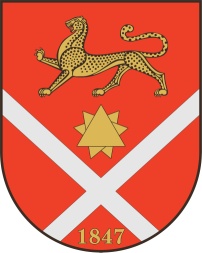 Республика Северная Осетия – АланияроектПравобережный районБесланское городское поселениеСобрание Представителей Бесланского городского поселенияРешение № 106от «14» августа  .                                    	                                   г. Беслан	В соответствии со статьей 35 Федерального закона от 06.10.2003 N 131-ФЗ "Об общих принципах организации местного самоуправления в Российской Федерации", частью 4 статьи 14 Федерального закона от 21.12.2001 N 178-ФЗ "О приватизации государственного и  муниципального имущества", статьями 4 и 6 Положения "О порядке и условиях приватизации муниципального имущества муниципального образования Бесланского городского поселения", утвержденного решением Собрания представителей Бесланского городского поселения от 29.08.2011 N 174 и Уставом Бесланского городского поселения Правобережного района Республики Северная Осетия-Алания, в целях реализации муниципального имущества, неиспользуемого для обеспечения выполнения функций и полномочий органов местного самоуправления Бесланского городского поселения и входящего в состав муниципальной казны, а также увеличения поступлений в местный бюджет за счет средств от приватизации, Собрание представителей Бесланского городского поселения:РЕШАЕТ:Провести приватизацию следующего имущества, находящегося в собственности муниципального образования Бесланского городского поселения:Администрации местного самоуправления Бесланского городского поселения организовать и провести аукцион на право заключения договоров купли-продажи вышеуказанных объектов недвижимого имущества.Настоящее решение вступает в силу со дня его официального опубликования.Заместитель  председателя Собрания представителей Бесланского городского поселения                                               С.О. Сокаев«О приватизации имущества, находящегося в собственности муниципального образования Бесланского городского поселения»N п/пНаименование имущества, характеристикаМестонахождениеСпособ приватизацииФорма подачи предложений о цене муниципального имущества 1Нежилое здание, общая площадь 46 кв.м., инв. № 90:235:002:000018400, лит. Д, кадастровый (или условный) номер 15:03:0011306:239Республика Северная Осетия-Алания, г. Беслан, ул. Плиева, 18 «а»АукционЗакрытая2Нежилое строение, навес, общая площадь 87,1 кв.м., инв. №. 90:235:002:000018400, лит. Г, кадастровый (или условный) номер 15:03:0011306:240Республика Северная Осетия-Алания, г. Беслан, ул. Плиева, 18 «а»АукционЗакрытая